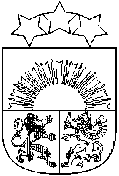 Latvijas RepublikaALOJAS NOVADA DOMEReģ.Nr.90000060032, Jūras iela 13, Alojā, Alojas novadā, LV - 4064, telefons 64023925, e – pasts: dome@aloja.lv          APSTIPRINĀTSar Alojas novada domes2018.gada 25.janvāra lēmumu Nr.40 (protokols Nr.3 29#)Par Alojas novada iedzīvotāju sporta finansiālo atbalstu NOLIKUMSI. Vispārīgie jautājumiNolikums nosaka kārtību, kādā Alojas novada dome veicina Alojas novada iedzīvotāju sportu un piešķir finansiālo atbalstu (turpmāk – finansiālais atbalsts) dalībai sporta sacensībās.Tiesības pretendēt uz finansiālo atbalstu ir:Alojas novadā deklarētiem individuālo sporta veidu sportistiem;sportistu komandām, kuras pārstāv Alojas novadu un kurās ne mazāk kā puse no dalībniekiem ir deklarēti Alojas novadā.Finansējuma atbalsta kopsummu nosaka, apstiprinot pašvaldības kārtēja gada budžetu.II. Finansiālais atbalsts dalībai sporta sacensībāsFinansiālais atbalsts paredzēts dalības maksai sporta sacensībās, sportistu licencēm, transporta izdevumiem un sportistu apdrošināšanai. Lai saņemtu finansiālo atbalstu dalībai nākamā gada sacensībās, pretendentam jāiesniedz rakstisks iesniegums no 1.novembra līdz 31.decembrim (1.pielikums) Alojas novada domē, norādot:juridiskas personas nosaukumu, reģistrācijas numuru, juridisko adresi, bankas rekvizītus, vai fiziskas personas vārdu, uzvārdu, dzīvesvietas adresi;ziņas par individuālā sportista vārdu un uzvārdu, deklarētās dzīvesvietas adresi vai sporta komandas nosaukumu, tās dalībnieku vārdus un uzvārdus, dalībnieku deklarētās dzīvesvietas adreses (2.pielikums);sacensību nosaukumu, mērķi, mērogu, norises vietu, laiku;sacensību provizorisko izdevumu tāmi;dokumentus, kas apliecina sasniegumus sacensībās iepriekšējā kalendārajā gadā;juridiskas personas iesniegumu paraksta attiecīgi pilnvarota persona.Finansiālo atbalstu individuāliem sportistiem piešķir vienu reizi kalendārajā gadā, ja iepriekšējā kalendārā gada laikā bijuši sasniegumi Latvijas valsts mēroga sacensībās (no 1. līdz 3.vietai) vai starptautiska mēroga sacensībās (1.-6.vietai).Finansiālais atbalsts sportistu komandām tiek piešķirts vienu reizi kalendārā gada ietvaros, izvērtējot sasniegumus sporta sacensībās iepriekšējā kalendārajā gadā.Visus iesniegumus izvērtē vērtēšanas komisija, ņemot vērā pieteikumu skaitu un pieejamos finanšu līdzekļus.Biedrību, sporta klubu un citu organizāciju iesniegumus izvērtē vērtēšanas komisija pēc kritērijiem:Pēc komisijas lēmuma pieņemšanas tiek veidots lēmuma projekts, kas tiek iesniegts Alojas novada domē.III. Vērtēšanas komisijaIesniegto iesniegumu izvērtēšanu veic komisija sekojošā sastāvā:Alojas novada domes izglītības, kultūras un sporta jautājumu komitejas priekšsēdētājs;Alojas novada sporta skolas direktors;Braslavas pagasta sporta pasākumu organizators;Brīvzemnieku pagasta sporta pasākumu organizators;Staiceles pilsētas un pagasta sporta pasākumu organizators.;Alojas pilsētas un pagasta sporta pasākumu organizators.Komisija apkopo pretendentu iesniegumus, izvērtē to atbilstību nolikuma nosacījumiem un viena mēneša laikā pēc pašvaldības budžeta pieņemšanas pieņem lēmumu par finansiālā atbalsta sniegšanu.Komisijai ir tiesības:Pārbaudīt iesniegumā norādītās ziņas un pieprasīt papildu informāciju.Atteikt piešķirt finansiālo atbalstu, ja:Iesniegumā nav norādītas visas nepieciešamās ziņas, vai nav pievienoti dokumenti atbilstoši šim nolikumam;iesniegumā norādītās ziņas ir nepatiesas.IV. Finansiālā atbalsta saņēmēja pienākumi un tiesībasFinansiālā atbalsta saņēmējs atskaitās par piešķirtajiem līdzekļiem ne vēlāk kā vienu mēnesi pēc sacensību dienas un piešķirtā finansiālā atbalsta izlietošanas, iesniedzot Alojas novada domē finanšu atskaiti (3.pielikums) un attaisnojuma dokumentus.Gadījumā, ja finansiālā atbalsta saņēmējs nav piedalījies sporta sacensībās vai sporta sacensības nav notikušas, piešķirtais finansiālais atbalsts viena mēneša laikā no notikušo vai plānoto sacensību dienas jāieskaita atpakaļ Alojas novada domes bankas kontā.Finansiālā atbalsta saņēmējam jāiesniedz informācija publicitātei Alojas novada pašvaldības sabiedrisko attiecību speciālistam par sasniegumiem.Pašvaldības atbalsta saņēmējam, vajadzības gadījumā, ir pienākums sniegt bezatlīdzības palīdzību Alojas novada sporta sacensību organizēšanā (organizatoru konsultēšana, tiesāšana u.c.) un, ja iespējams, līdzdarboties tajās (piedalīšanās sacensībās, paraugdemonstrējumi u.c.).V. Noslēguma jautājumiNolikums stājas spēkā ar pieņemšanas brīdi.Domes priekšsēdētājs		(paraksts)	Valdis Bārda(zīmogs)NORAKSTS PAREIZSVecākā lietvede 		Inta BaronovaAlojā, 2018.gada 29.janvārī1.pielikums Alojas novada domes nolikumam,, Par Alojas novada iedzīvotāju sporta finansiālo atbalstu”IESNIEGUMS SPORTA FINANSIĀLĀ ATBALSTA SAŅEMŠANAI3.pielikumsAlojas novada domes nolikumam,, Par Alojas novada iedzīvotāju sporta finansiālo atbalstu”FINANŠU ATSKAITEPar Alojas novada domes piešķirto finanšu līdzekļu izlietojumuAlojas novada domes piešķirtais finansējums komandai/ sportistam tika izlietots šādi:Apstiprinu, ka Alojas novada domes saņemtie finanšu līdzekļi tika izlietoti tikai tam paredzētajiem mērķiem, atbilstoši tāmei un šai atskaitei.Pielikumā pievienoti dokumenti: (uzskaitīt pievienotos dokumentus – rēķinus, čekus, publikācijas u.c.)N.p.k.KritērijsKritērijsPunktiPunktiPunktiKatras sacensības, sabraukums, sacensību posmsKatras sacensības, sabraukums, sacensību posms111Dalība novada pasākumos (tiesāšana u.c.)Dalība novada pasākumos (tiesāšana u.c.)111Sasniegumi iepriekšējos gadosLatvijāBaltijāStarptautiskiSasniegumi iepriekšējos gados1.-3.vieta789Sasniegumi iepriekšējos gados4.-.6.vieta456Sasniegumi iepriekšējos gados7.-10.vieta123Sacensību rīkošana Alojas novadāSacensību rīkošana Alojas novadā111PublikācijasPublikācijas111Iesniedzēja vārds, uzvārds deklarētās dzīvesvietas adrese komandas nosaukumsLūdzu piešķirt finansiālo atbalstu dalībai sacensībās:Lūdzu piešķirt finansiālo atbalstu dalībai sacensībās:Lūdzu piešķirt finansiālo atbalstu dalībai sacensībās:Lūdzu piešķirt finansiālo atbalstu dalībai sacensībās:Lūdzu piešķirt finansiālo atbalstu dalībai sacensībās:Lūdzu piešķirt finansiālo atbalstu dalībai sacensībās:Lūdzu piešķirt finansiālo atbalstu dalībai sacensībās:Lūdzu piešķirt finansiālo atbalstu dalībai sacensībās:Lūdzu piešķirt finansiālo atbalstu dalībai sacensībās:Lūdzu piešķirt finansiālo atbalstu dalībai sacensībās:Lūdzu piešķirt finansiālo atbalstu dalībai sacensībās:Lūdzu piešķirt finansiālo atbalstu dalībai sacensībās:sacensību nosaukumssacensību nosaukumsmērogs :LatvijasLatvijasLatvijasLatvijasLatvijasLatvijasstarptautisksstarptautisksstarptautisksstarptautisks(vajadzīgo pasvītrot)(vajadzīgo pasvītrot)(vajadzīgo pasvītrot)(vajadzīgo pasvītrot)(vajadzīgo pasvītrot)(vajadzīgo pasvītrot)(vajadzīgo pasvītrot)(vajadzīgo pasvītrot)(vajadzīgo pasvītrot)norises vieta, laiksnorises vieta, laiksnorises vieta, laiksnorises vieta, laiksnorises vieta, laiksnorises vieta, laiksšādiem mērķiem:šādiem mērķiem:šādiem mērķiem:šādiem mērķiem:šādiem mērķiem:šādiem mērķiem:šādiem mērķiem:šādiem mērķiem:šādiem mērķiem:šādiem mērķiem:šādiem mērķiem:šādiem mērķiem:MērķisMērķisMērķisMērķisEUREUREURdalības maksaidalības maksaidalības maksaidalības maksailicencēmlicencēmlicencēmlicencēmtransportamtransportamtransportamtransportamapdrošināšanaiapdrošināšanaiapdrošināšanaiapdrošināšanaikopā:kopā:kopā:kopā:Pielikumā:Pielikumā:sporta sacensību nolikumssporta sacensību nolikumssporta sacensību nolikumssporta sacensību nolikumssporta sacensību nolikumssporta sacensību nolikumssporta sacensību nolikumssporta sacensību nolikumssporta sacensību nolikumsizdevumu tāmeizdevumu tāmedalībnieku saraksts(vajadzīgo pasvītrot)(vajadzīgo pasvītrot)(vajadzīgo pasvītrot)(vajadzīgo pasvītrot)(vajadzīgo pasvītrot)(vajadzīgo pasvītrot)(vajadzīgo pasvītrot)(vajadzīgo pasvītrot)(vajadzīgo pasvītrot)(vajadzīgo pasvītrot)(vajadzīgo pasvītrot)(vajadzīgo pasvītrot)Dokumenti, kas apliecina sasniegumus sportā pēdējā gada laikā (uzskaitīt un pievienot apliecinājumu):Dokumenti, kas apliecina sasniegumus sportā pēdējā gada laikā (uzskaitīt un pievienot apliecinājumu):Dokumenti, kas apliecina sasniegumus sportā pēdējā gada laikā (uzskaitīt un pievienot apliecinājumu):Dokumenti, kas apliecina sasniegumus sportā pēdējā gada laikā (uzskaitīt un pievienot apliecinājumu):Dokumenti, kas apliecina sasniegumus sportā pēdējā gada laikā (uzskaitīt un pievienot apliecinājumu):Dokumenti, kas apliecina sasniegumus sportā pēdējā gada laikā (uzskaitīt un pievienot apliecinājumu):Dokumenti, kas apliecina sasniegumus sportā pēdējā gada laikā (uzskaitīt un pievienot apliecinājumu):Dokumenti, kas apliecina sasniegumus sportā pēdējā gada laikā (uzskaitīt un pievienot apliecinājumu):Dokumenti, kas apliecina sasniegumus sportā pēdējā gada laikā (uzskaitīt un pievienot apliecinājumu):Dokumenti, kas apliecina sasniegumus sportā pēdējā gada laikā (uzskaitīt un pievienot apliecinājumu):Dokumenti, kas apliecina sasniegumus sportā pēdējā gada laikā (uzskaitīt un pievienot apliecinājumu):Dokumenti, kas apliecina sasniegumus sportā pēdējā gada laikā (uzskaitīt un pievienot apliecinājumu):Dokumenti, kas apliecina sasniegumus sportā pēdējā gada laikā (uzskaitīt un pievienot apliecinājumu):Dokumenti, kas apliecina sasniegumus sportā pēdējā gada laikā (uzskaitīt un pievienot apliecinājumu):Iepriekš piešķirtais pašvaldības finansiālais atbalsts (norādīt datumu, apmēru, mērķi, iesniegtās atskaites datumu):Iepriekš piešķirtais pašvaldības finansiālais atbalsts (norādīt datumu, apmēru, mērķi, iesniegtās atskaites datumu):Iepriekš piešķirtais pašvaldības finansiālais atbalsts (norādīt datumu, apmēru, mērķi, iesniegtās atskaites datumu):Iepriekš piešķirtais pašvaldības finansiālais atbalsts (norādīt datumu, apmēru, mērķi, iesniegtās atskaites datumu):Iepriekš piešķirtais pašvaldības finansiālais atbalsts (norādīt datumu, apmēru, mērķi, iesniegtās atskaites datumu):Iepriekš piešķirtais pašvaldības finansiālais atbalsts (norādīt datumu, apmēru, mērķi, iesniegtās atskaites datumu):Iepriekš piešķirtais pašvaldības finansiālais atbalsts (norādīt datumu, apmēru, mērķi, iesniegtās atskaites datumu):Iepriekš piešķirtais pašvaldības finansiālais atbalsts (norādīt datumu, apmēru, mērķi, iesniegtās atskaites datumu):Iepriekš piešķirtais pašvaldības finansiālais atbalsts (norādīt datumu, apmēru, mērķi, iesniegtās atskaites datumu):Iepriekš piešķirtais pašvaldības finansiālais atbalsts (norādīt datumu, apmēru, mērķi, iesniegtās atskaites datumu):Iepriekš piešķirtais pašvaldības finansiālais atbalsts (norādīt datumu, apmēru, mērķi, iesniegtās atskaites datumu):Iepriekš piešķirtais pašvaldības finansiālais atbalsts (norādīt datumu, apmēru, mērķi, iesniegtās atskaites datumu):Iepriekš piešķirtais pašvaldības finansiālais atbalsts (norādīt datumu, apmēru, mērķi, iesniegtās atskaites datumu):Iepriekš piešķirtais pašvaldības finansiālais atbalsts (norādīt datumu, apmēru, mērķi, iesniegtās atskaites datumu):Piešķirto finansiālo atbalstu lūdzu pārskaitīt (banka un konta numurs):Piešķirto finansiālo atbalstu lūdzu pārskaitīt (banka un konta numurs):Piešķirto finansiālo atbalstu lūdzu pārskaitīt (banka un konta numurs):Piešķirto finansiālo atbalstu lūdzu pārskaitīt (banka un konta numurs):Piešķirto finansiālo atbalstu lūdzu pārskaitīt (banka un konta numurs):Piešķirto finansiālo atbalstu lūdzu pārskaitīt (banka un konta numurs):Piešķirto finansiālo atbalstu lūdzu pārskaitīt (banka un konta numurs):Piešķirto finansiālo atbalstu lūdzu pārskaitīt (banka un konta numurs):Piešķirto finansiālo atbalstu lūdzu pārskaitīt (banka un konta numurs):Piešķirto finansiālo atbalstu lūdzu pārskaitīt (banka un konta numurs):Piešķirto finansiālo atbalstu lūdzu pārskaitīt (banka un konta numurs):Piešķirto finansiālo atbalstu lūdzu pārskaitīt (banka un konta numurs):Piešķirto finansiālo atbalstu lūdzu pārskaitīt (banka un konta numurs):Piešķirto finansiālo atbalstu lūdzu pārskaitīt (banka un konta numurs):Iesniedzējs:Iesniedzējs:Iesniedzējs:Iesniedzējs:Iesniedzējs:Iesniedzējs:(vārds, uzvārds, paraksts)(vārds, uzvārds, paraksts)(vārds, uzvārds, paraksts)(vārds, uzvārds, paraksts)(vārds, uzvārds, paraksts)(vārds, uzvārds, paraksts)(vārds, uzvārds, paraksts)(vārds, uzvārds, paraksts)(vārds, uzvārds, paraksts)(vārds, uzvārds, paraksts)(vārds, uzvārds, paraksts)Datums:Tālruņa Nr.Datums:Tālruņa Nr.Datums:Tālruņa Nr.Datums:Tālruņa Nr.Datums:Tālruņa Nr.Datums:Tālruņa Nr.Datums:Tālruņa Nr.Datums:Tālruņa Nr.komandas dalībnieku sarakstskomandas nosaukumskomandas nosaukumsdalībaidalībaisacensību nosaukums un norises vietasacensību nosaukums un norises vietaN.p.k.Dalībnieka vārds, uzvārdsDeklarētā dzīvesvietasporta sacensību norises datums un vietaN.p.k.Attaisnojums dokumentsAttaisnojums dokumentsMaksājuma saņēmējsSumma EURPar ko maksātsN.p.k.DatumsNosaukums un numursMaksājuma saņēmējsSumma EURPar ko maksātsPavisam kopā EURPavisam kopā EURsumma vārdiemsumma vārdiemsumma vārdiemAtskaiti iesniedzaAtskaiti iesniedzaparakstsparakstsVārds, UzvārdsVārds, UzvārdsTālruņa Nr.parakstsVārds, Uzvārdsdatums